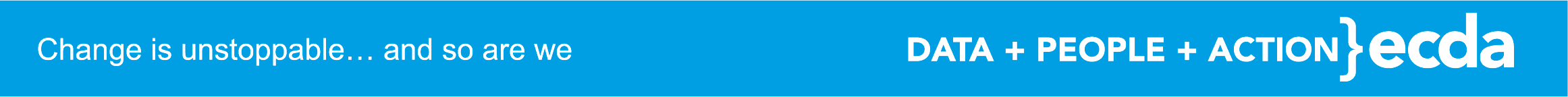 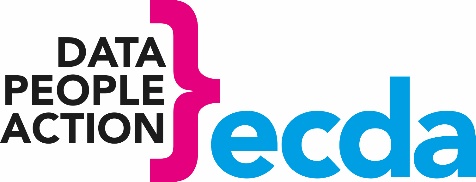 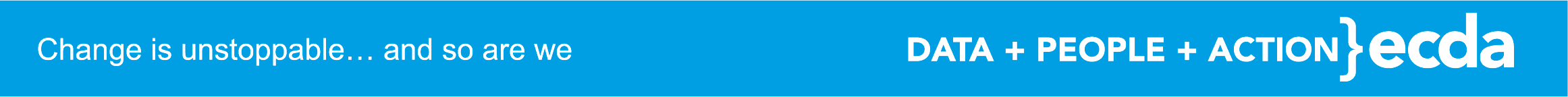 List of data by themeThis appendix accompanies the technical report which sets out the methodology behind the analysis and dashboard creation, along with the headline findings.This document provides a full list of the variables included in the analysis, providing the theme of each indicator, the name, date of the data, the data source, the level of geography the data is available at, and whether that indicator was included in the theme decile calculation.
ThemeName of indicatorDate of data Data SourceLevel of geography data available atIncluded in theme decile calculationAccess & TransportHouseholds with no car2011Census 2011 LSOAYesAccess & TransportHouseholds with 4+ cars2011Census 2011 LSOAYesAccess & TransportBroadband speed01.06.2017Ofcom LSOAYesAccess & TransportLow broadband speed01.06.2017Ofcom LSOAYesAccess & TransportTravel time to nearest employment centre by public transport/walk2016Department for Transport (DfT) LSOAYesAccess & TransportTravel time to nearest Further Education Institution by public transport/walk2016Department for Transport (DfT) LSOAYesAccess & TransportTravel time to nearest GP by public transport/walk2016Department for Transport (DfT) LSOAYesAccess & TransportTravel time to nearest Hospital by public transport/walk2016Department for Transport (DfT) LSOAYesAccess & TransportTravel time to nearest Secondary School by public transport/walk2016Department for Transport (DfT) LSOAYesAccess & TransportTravel time to nearest supermarket by public transport/walk2016Department for Transport (DfT) LSOAYesAccess & TransportTravel time to nearest town centre by public transport/walk2016Department for Transport (DfT) LSOAYesAccess & TransportTravel time to nearest Primary School by public transport/walk2016Department for Transport (DfT) LSOAYesAccess & TransportBroadband data useage01.06.2017OfcomLSOAYesActive LivesPeople physically active (at least 150 minutes per week in the past month)2018Sport England (Active Lives Survey) https://www.sportengland.org/our-work/partnering-local-government/small-area-estimates/MSOAYesActive LivesAdults who are physically inactive (modelled MSOA estimates)2018Sport England (Active Lives Survey) https://www.sportengland.org/our-work/partnering-local-government/small-area-estimates/MSOAYesActive LivesPeople who participate in sport and physical activity at least twice in the last 28 days2018Sport England (Active Lives Survey) https://www.sportengland.org/our-work/partnering-local-government/small-area-estimates/MSOAYesActive LivesAdults who are physically active (modelled MSOA estimates)Oct 2011-Oct 2012Sport England (Active People Survey) MSOAYesCommunities & EnvironmentRoad accident casualty rate2014Department for Transport (DfT) LSOAYesCommunities & EnvironmentThe National Lottery Community Fund grant funding per head (£) 2011-20152011 to 2015Big Lottery - 360Giving initiative LSOAYesCommunities & EnvironmentLocal social relationships: average score2015/16Social Life (modelled from the annual Community Life Survey) LSOAYesCommunities & EnvironmentBelonging: average score2015/16Social Life (modelled from the annual Community Life Survey) LSOAYesCommunities & EnvironmentSatisfaction with local area as a place to live: average score2015/16Social Life (modelled from the annual Community Life Survey) LSOAYesCommunities & EnvironmentGreenspace coverage: total2017Ordnance Survey. OS data © Crown copyright and database right 2017 LSOAYesCommunities & EnvironmentGreenspace coverage: public parks and gardens2017Ordnance Survey. OS data © Crown copyright and database right 2017 LSOAYesCommunities & EnvironmentTotal income of registered Charities by Area of Benefit2018Charity CommissionWardYesCommunities & EnvironmentVoter Turnout at Local Elections2018Electoral Commission Electoral division/wardYesCommunities & EnvironmentTotal registered charities2018Charity CommissionLSOAYesCommunities & EnvironmentAHAH Air quality domain2017DEFRA LSOAYesCommunities & EnvironmentAHAH Blue Space2017Open Street Map LSOAYesCommunities & EnvironmentAHAH Dentists2017NHS digital LSOAYesCommunities & EnvironmentAHAH Fast food outlets2017LDC via CDRC services LSOAYesCommunities & EnvironmentAHAH Gambling outlets2017LDC via CDRC services LSOAYesCommunities & EnvironmentAHAH GP surgeries2017NHS digital LSOAYesCommunities & EnvironmentAHAH Green Space (active)2017OS Open Greenspace LSOAYesCommunities & EnvironmentAHAH Green Space (passive) within a 900m buffer2017OS Open Greenspace LSOAYesCommunities & EnvironmentAHAH Health Services domain2017CDRC LSOAYesCommunities & EnvironmentAHAH A&E Hospitals2017NHS digital LSOAYesCommunities & EnvironmentAHAH Index2017CDRC LSOAYesCommunities & EnvironmentAHAH Leisure Centers2017LDC LSOAYesCommunities & EnvironmentAHAH Nitrogen Dioxide2017DEFRA LSOAYesCommunities & EnvironmentAHAH Off licenses2017LDC via CDRC services LSOAYesCommunities & EnvironmentAHAH Particulate Matter2017DEFRA LSOAYesCommunities & EnvironmentAHAH Pharmacies2017NHS digital LSOAYesCommunities & EnvironmentAHAH Physical Environment domain2017CDRC LSOAYesCommunities & EnvironmentAHAH Pubs/bars/nightclubs2017LDC via CDRC services LSOAYesCommunities & EnvironmentAHAH Retail Environment domain2017CDRC LSOAYesCommunities & EnvironmentAHAH Sulphur Dioxide2017DEFRA LSOAYesCommunities & EnvironmentAHAH Tobacconists2017LDC via CDRC services LSOAYesCrimeAnti-social behaviourSept-17 to Aug-18Police UK (Police recorded crime figures) LSOAYesCrimeViolent crime and sexual offencesSept-17 to Aug-18Police UK (Police recorded crime figures) LSOAYesCrimeRobbery recorded offencesSept-17 to Aug-18Police UK (Police recorded crime figures) LSOAYesCrimeVehicle crimeSept-17 to Aug-18Police UK (Police recorded crime figures) LSOAYesCrimeBurglarySept-17 to Aug-18Police UK (Police recorded crime figures) LSOAYesCrimeOther crime offencesSept-17 to Aug-18Police UK (Police recorded crime figures) LSOAYesCrimeOther theft offencesSept-17 to Aug-18Police UK (Police recorded crime figures) LSOAYesCrimePossession of weapons offencesSept-17 to Aug-18Police UK (Police recorded crime figures) LSOAYesCrimePublic order offencesSept-17 to Aug-18Police UK (Police recorded crime figures) LSOAYesCrimeShoplifting offencesSept-17 to Aug-18Police UK (Police recorded crime figures) LSOAYesCrimeTheft from the person offencesSept-17 to Aug-18Police UK (Police recorded crime figures) LSOAYesCrimeBicycle theft offencesSept-17 to Aug-18Police UK (Police recorded crime figures) LSOAYesCrimeDrug crime offencesSept-17 to Aug-18Police UK (Police recorded crime figures) LSOAYesCrimeAnti-social behaviourMarch-18 to Feb-19Police UK (Police recorded crime figures) LSOAYesCrimeViolent crime and sexual offencesMarch-18 to Feb-19Police UK (Police recorded crime figures) LSOAYesCrimeRobbery recorded offencesMarch-18 to Feb-19Police UK (Police recorded crime figures) LSOAYesCrimeVehicle crimeMarch-18 to Feb-19Police UK (Police recorded crime figures) LSOAYesCrimeBurglaryMarch-18 to Feb-19Police UK (Police recorded crime figures) LSOAYesCrimeOther crime offencesMarch-18 to Feb-19Police UK (Police recorded crime figures) LSOAYesCrimeOther theft offencesMarch-18 to Feb-19Police UK (Police recorded crime figures) LSOAYesCrimePossession of weapons offencesMarch-18 to Feb-19Police UK (Police recorded crime figures) LSOAYesCrimePublic order offencesMarch-18 to Feb-19Police UK (Police recorded crime figures) LSOAYesCrimeCriminal damageMarch-18 to Feb-19Police UK (Police recorded crime figures) LSOAYesCrimeShoplifting offencesMarch-18 to Feb-19Police UK (Police recorded crime figures) LSOAYesCrimeTheft from the person offencesMarch-18 to Feb-19Police UK (Police recorded crime figures) LSOAYesCrimeBicycle theft offencesMarch-18 to Feb-19Police UK (Police recorded crime figures) LSOAYesCrimeDrug crime offencesMarch-18 to Feb-19Police UK (Police recorded crime figures) LSOAYesCrimeAnti-social behaviourJune-18 to May-19Police UK (Police recorded crime figures) LSOAYesCrimeViolent crime and sexual offencesJune-18 to May-19Police UK (Police recorded crime figures) LSOAYesCrimeRobbery recorded offencesJune-18 to May-19Police UK (Police recorded crime figures) LSOAYesCrimeVehicle crimeJune-18 to May-19Police UK (Police recorded crime figures) LSOAYesCrimeBurglaryJune-18 to May-19Police UK (Police recorded crime figures) LSOAYesCrimeOther crime offencesJune-18 to May-19Police UK (Police recorded crime figures) LSOAYesCrimeOther theft offencesJune-18 to May-19Police UK (Police recorded crime figures) LSOAYesCrimePossession of weapons offencesJune-18 to May-19Police UK (Police recorded crime figures) LSOAYesCrimePublic order offencesJune-18 to May-19Police UK (Police recorded crime figures) LSOAYesCrimeCriminal damageJune-18 to May-19Police UK (Police recorded crime figures) LSOAYesCrimeShoplifting offencesJune-18 to May-19Police UK (Police recorded crime figures) LSOAYesCrimeTheft from the person offencesJune-18 to May-19Police UK (Police recorded crime figures) LSOAYesCrimeBicycle theft offencesJune-18 to May-19Police UK (Police recorded crime figures) LSOAYesCrimeDrug crime offencesJune-18 to May-19Police UK (Police recorded crime figures) LSOAYesEconomyNet annual household income estimate after housing costs2015/16Office for National Statistics (ONS) MSOAYesEconomyIndustry: Agriculture: forestry and fishing2011Census 2011 LSOANoEconomyIndustry: Mining and quarrying2011Census 2011 LSOANoEconomyIndustry: Manufacturing2011Census 2011 LSOANoEconomyIndustry: Electricity: gas: steam and air conditioning supply2011Census 2011 LSOANoEconomyIndustry: Water supply; sewerage: waste management and remediation activities2011Census 2011 LSOANoEconomyIndustry: Construction2011Census 2011 LSOANoEconomyIndustry: Wholesale and retail trade; repair of motor vehicles and motor cycles2011Census 2011 LSOANoEconomyIndustry: Transport and storage2011Census 2011 LSOANoEconomyIndustry: Accommodation and food service activities2011Census 2011 LSOANoEconomyIndustry: Information and communication2011Census 2011 LSOANoEconomyIndustry: Financial and insurance activities2011Census 2011 LSOANoEconomyIndustry: Real estate activities2011Census 2011 LSOANoEconomyIndustry: Professional: scientific and technical activities2011Census 2011 LSOANoEconomyIndustry: Administrative and support service activities2011Census 2011 LSOANoEconomyIndustry: Public administration and defence; compulsory social security2011Census 2011 LSOANoEconomyIndustry: Education2011Census 2011 LSOANoEconomyIndustry: Human health and social work activities2011Census 2011 LSOANoEconomyIndustry: Other industries2011Census 2011 LSOANoEconomyOccupation group: Managers: directors and senior officials2011Census 2011 LSOANoEconomyOccupation group: Professional occupations2011Census 2011 LSOANoEconomyOccupation group: Associate professional and technical occupations2011Census 2011 LSOANoEconomyOccupation group: Administrative and secretarial occupations2011Census 2011 LSOANoEconomyOccupation group: Skilled trades occupations2011Census 2011 LSOANoEconomyOccupation group: Caring: leisure and other service occupations2011Census 2011 LSOANoEconomyOccupation group: Sales and customer service occupations2011Census 2011 LSOANoEconomyOccupation group: Process: plant and machine operatives2011Census 2011 LSOANoEconomyOccupation group: Elementary occupations2011Census 2011 LSOANoEconomyVAT based local units employing 0 to 4 people2017Office for National Statistics (ONS) LSOANoEconomyVAT based local units employing 10 to 19 people2017Office for National Statistics (ONS) LSOANoEconomyVAT based local units employing 20 or more people2017Office for National Statistics (ONS) LSOANoEconomyVAT based local units employing 5 to 9 people2017Office for National Statistics (ONS) LSOANoEconomyVAT based local units in agriculture2017Office for National Statistics (ONS) LSOANoEconomyAll VAT based local units2017Office for National Statistics (ONS) LSOAYesEconomyVAT based local units in arts: entertainment: recreation and other services2017Office for National Statistics (ONS) LSOANoEconomyVAT based local units in business administration and support services2017Office for National Statistics (ONS) LSOANoEconomyVAT based local units in construction2017Office for National Statistics (ONS) LSOANoEconomyVAT based local units in education2017Office for National Statistics (ONS) LSOANoEconomyVAT based local units in finance and insurance2017Office for National Statistics (ONS) LSOANoEconomyVAT based local units in health2017Office for National Statistics (ONS) LSOANoEconomyVAT based local units in accommodation and food services2017Office for National Statistics (ONS) LSOANoEconomyVAT based local units in motor trades2017Office for National Statistics (ONS) LSOANoEconomyPrivate sector non-profit business units2017Office for National Statistics (ONS) LSOANoEconomyVAT based local units in information and communication2017Office for National Statistics (ONS) LSOANoEconomyPrivate sector company business units2017Office for National Statistics (ONS) LSOANoEconomyPrivate sector partnership business units2017Office for National Statistics (ONS) LSOANoEconomyPrivate sector sole proprietor business units2017Office for National Statistics (ONS) LSOANoEconomyPrivate sector business units2017Office for National Statistics (ONS) LSOANoEconomyVAT based local units in manufacturing and production2017Office for National Statistics (ONS) LSOANoEconomyVAT based local units in professional: scientific & technical services2017Office for National Statistics (ONS) LSOANoEconomyVAT based local units in property and business services2017Office for National Statistics (ONS) LSOANoEconomyCentral government business units2017Office for National Statistics (ONS) LSOANoEconomyPublic corporation business units2017Office for National Statistics (ONS) LSOANoEconomyLocal government business units2017Office for National Statistics (ONS) LSOANoEconomyVAT based local units in public administration and other services2017Office for National Statistics (ONS) LSOANoEconomyPublic sector business units2017Office for National Statistics (ONS) LSOANoEconomyVAT based local units in the retail industry2017Office for National Statistics (ONS) LSOANoEconomyVAT based local units in transport2017Office for National Statistics (ONS) LSOANoEconomyVAT based local units in wholesale2017Office for National Statistics (ONS) LSOANoEconomyJobs density (jobs as a percentage of the working age population)2017Business Register and Employment Survey (BRES) LSOAYesEconomyFull-time employee jobs2017Business Register and Employment Survey (BRES) LSOAYesEconomyPart-time employee jobs2017Business Register and Employment Survey (BRES) LSOAYesEconomyPublic sector employee jobs2017Business Register and Employment Survey (BRES) LSOANoEconomyPrivate sector employee jobs2017Business Register and Employment Survey (BRES) LSOANoEconomyJobs in agriculture: forestry and fishing2017Business Register and Employment Survey (BRES) LSOANoEconomyJobs in arts: entertainment: recreation and other services2017Business Register and Employment Survey (BRES) LSOANoEconomyJobs in business administration and support services2017Business Register and Employment Survey (BRES) LSOANoEconomyJobs in construction2017Business Register and Employment Survey (BRES) LSOANoEconomyJobs in education2017Business Register and Employment Survey (BRES) LSOANoEconomyJobs in financial and insurance2017Business Register and Employment Survey (BRES) LSOANoEconomyJobs in health2017Business Register and Employment Survey (BRES) LSOANoEconomyJobs in accommodation and food services (hospitality)2017Business Register and Employment Survey (BRES) LSOANoEconomyJobs in information and communication2017Business Register and Employment Survey (BRES) LSOANoEconomyJobs in manufacturing2017Business Register and Employment Survey (BRES) LSOANoEconomyJobs in mining: quarrying and utilities2017Business Register and Employment Survey (BRES) LSOANoEconomyJobs in motor trades2017Business Register and Employment Survey (BRES) LSOANoEconomyJobs in professional: scientific and technical2017Business Register and Employment Survey (BRES) LSOANoEconomyJobs in property2017Business Register and Employment Survey (BRES) LSOANoEconomyJobs in public administration and defence2017Business Register and Employment Survey (BRES) LSOANoEconomyJobs in retail2017Business Register and Employment Survey (BRES) LSOANoEconomyJobs in transport and storage (inc postal)2017Business Register and Employment Survey (BRES) LSOANoEconomyJobs in wholesale2017Business Register and Employment Survey (BRES) LSOANoEconomyIndustrial use class sector2015Business Register and Employment Survey (BRES) LSOANoEconomyOffice use class sector2015Business Register and Employment Survey (BRES) LSOANoEconomyWarehouse use class sector2015Business Register and Employment Survey (BRES) LSOANoEconomyNet annual household income estimate before housing costs2015/16Office for National Statistics (ONS) MSOAYesEconomyNet annual household income estimate2015/16Office for National Statistics (ONS) MSOAYesEconomyTotal annual household income estimate2015/16Office for National Statistics (ONS) MSOAYesEconomyEmployment area ratio: workplace population / resident population2011Census 2011 LSOAYesEconomyMortgage debt per household01.03.2018UK FinanceLSOAYesEconomyPersonal debt (unsecured loans) per person aged 18+01.03.2018UK FinanceLSOAYesEconomySME lending debt per person aged 18+01.03.2018UK FinanceLSOAYesEconomyPersonal debt (unsecured loans) per person aged 18+01.09.2018UK FinanceLSOAYesEconomySME lending debt per person aged 18+01.09.2018UK FinanceLSOAYesEconomyMedian net equivalised household income2015/16Office for National Statistics (ONS) LSOAYesEconomyChange in unemployment claimant rate 2005 to 20192005 to 2019Department for Work and Pensions (DWP) LSOANoEducation and SkillsKey Stage 4 (GCSE) average point score per pupil2013/14Department for Education (DfE) LSOAYesEducation and skillsEarly Years Foundation Stage: Average Point Score2013/14Department for Education (DfE) LSOAYesEducation and skillsPupils achieving at least the expected level in all 17 Early Learning Goals2013/14Department for Education (DfE) LSOAYesEducation and skillsHighest level of qualification: Level 1 qualifications2011Census 2011 LSOAYesEducation and skillsHighest level of qualification: Level 2 qualifications2011Census 2011 LSOAYesEducation and skillsHighest level of qualification: Apprenticeship2011Census 2011 LSOAYesEducation and skillsHighest level of qualification: Level 3 qualifications2011Census 2011 LSOAYesEducation and skillsHighest level of qualification: Other qualifications2011Census 2011 LSOAYesEducation and skillsPupil authorised absences2013/14Department for Education (DfE) LSOAYesEducation and skillsPupil overall absences2013/14Department for Education (DfE) LSOAYesEducation and skillsPupil persistent absentees2013/14Department for Education (DfE) LSOAYesEducation and skillsPupil unauthorised absences2013/14Department for Education (DfE) LSOAYesEducation and skillsAverage Point Score - Key Stage 1 pupils2013/14Department for Education (DfE) LSOAYesEducation and skillsAll pupils achieving level 2 in Mathematics at Key Stage 12013/14Department for Education (DfE) LSOAYesEducation and skillsAll pupils achieving level 2 in Reading at Key Stage 12013/14Department for Education (DfE) LSOAYesEducation and skillsAll pupils achieving level 2 in Science at Key Stage 12013/14Department for Education (DfE) LSOAYesEducation and skillsAll pupils achieving level 2 in Writing at Key Stage 12013/14Department for Education (DfE) LSOAYesEducation and skillsPupils achieving Key Stage 2: Level 4 in Reading: Writing and Maths2013/14Department for Education (DfE) LSOAYesEducation and skillsPupils achieving Key Stage 2: Level 4 in Maths2013/14Department for Education (DfE) LSOAYesEducation and skillsPupils achieving Key Stage 2: Level 4 in Reading2013/14Department for Education (DfE) LSOAYesEducation and skillsPupils achieving Key Stage 2: Level 4 in Writing2013/14Department for Education (DfE) LSOAYesEducation and skillsPupils achieving 5 or more Key Stage 4 (GCSE) passes at A*-C2013/14Department for Education (DfE) LSOAYesEducation and skillsPupils achieving 5 or more Key Stage 4 (GCSE) passes at A*-C: including English and Maths2013/14Department for Education (DfE) LSOAYesEducation and skillsPupils achieving 5 or more Key Stage 4 (GCSE) passes at A*-G2013/14Department for Education (DfE) LSOAYesEducation and skillsPupils achieving 5 or more Key Stage 4 (GCSE) passes at A*-G: including English and Maths2013/14Department for Education (DfE) LSOAYesEducation and skillsPupils achieving the English Baccalaureate2013/14Department for Education (DfE) LSOAYesEducation and skillsAverage Point Score (Capped) at Key Stage 4 (GCSE) for all pupils2012/13Department for Education (DfE) LSOAYesEducation and skillsPupils at the end of Key Stage 4 (GCSE) achieving the Basics2013/14Department for Education (DfE) LSOAYesEducation and skillsAverage Point Score - Key Stage 2 pupils2013/14Department for Education (DfE) LSOAYesHealthFemale life expectancy at birth2011-2015Office for National Statistics (ONS) MSOAYesHealthMale life expectancy at birth2011-2015Office for National Statistics (ONS) MSOAYesHealthElective hospital admissions2011/12-2014/15Hospital Episode Statistics LSOAYesHealthEmergency hospital admissions2011/12-2014/15Hospital Episode Statistics LSOAYesHealthCancer incidence2011/12-2014/15Office for National Statistics (ONS) LSOAYesHealthLow birth weight2011-2015Office for National Statistics (ONS) LSOAYesHealthObese adults2006-2008Office for National Statistics (ONS) LSOAYesHealthObese children in year 62013/14-2015/16National Obesity Observatory LSOAYesHealthDeaths from cancer2011-2015Office for National Statistics (ONS) LSOAYesHealthDeaths (all causes)2011/12-2014/15Office for National Statistics (ONS) LSOAYesHealthEmergency Admissions for injury in children under 152011 to 2015Hospital Episode Statistics LSOAYesHealthDeaths all ages: coronary heart disease (CHD)2011-2015Office for National Statistics (ONS) LSOAYesHealthDeaths all ages: circulatory disease2011-2015Office for National Statistics (ONS) LSOAYesHealthDeaths all ages: respiratory disease2011-2015Office for National Statistics (ONS) LSOAYesHealthDeaths all ages: stroke2011-2015Office for National Statistics (ONS) LSOAYesHealthDeaths under 65: all causes2011-2015Office for National Statistics (ONS) LSOAYesHealthDeaths under 75: all cancers2011-2015Office for National Statistics (ONS) LSOAYesHealthDeaths under 75: all causes2011-2015Office for National Statistics (ONS) LSOAYesHealthDeaths under 75: coronary heart disease (CHD)2011-2015Office for National Statistics (ONS) LSOAYesHealthDeaths under 75: circulatory disease2011-2015Office for National Statistics (ONS) LSOAYesHealthElective hospital admissions (coronary heart disease)2011-2015Hospital Episode Statistics LSOAYesHealthElective hospital admissions (hip replacement)2011-2015Hospital Episode Statistics LSOAYesHealthEmergency hospital admissions (coronary heart disease)2011-2015Hospital Episode Statistics LSOAYesHealthEmergency hospital admissions: Chronic Obstructive Pulmonary Disease (COPD)2011-2015Hospital Episode Statistics LSOAYesHealthEmergency hospital admissions: hip fracture in 65+2011-2015Hospital Episode Statistics LSOAYesHealthEmergency hospital admissions: Myocardial Infarction2011-2015Hospital Episode Statistics LSOAYesHealthEmergency hospital admissions: Stroke2011-2015Hospital Episode Statistics LSOAYesHealthHospital stays for intentional self harm2011-2015Hospital Episode Statistics LSOAYesHealthHospital admissions for alcohol attributable harm2011-2015Hospital Episode Statistics LSOAYesHealthIncidence of breast cancer2011-2015Office for National Statistics (ONS) LSOAYesHealthIncidence of colorectal cancer2011-2015Office for National Statistics (ONS) LSOAYesHealthIncidence of lung cancer2011-2015Office for National Statistics (ONS) LSOAYesHealthIncidence of prostate cancer2011-2015Office for National Statistics (ONS) LSOAYesHealthOne person in household with a long-term health problem or disability: With dependent children2011Census 2011 LSOAYesHealthOne person in household with a long-term health problem or disability: No dependent children2011Census 2011 LSOAYesHealthDay-to-day activities limited a lot2011Census 2011 LSOAYesHealthDay-to-day activities limited a little2011Census 2011 LSOAYesHealthDay-to-day activities limited a lot: Age 16 to 642011Census 2011 LSOAYesHealthDay-to-day activities limited a little: Age 16 to 642011Census 2011 LSOAYesHealthVery good health2011Census 2011 LSOAYesHealthGood health2011Census 2011 LSOAYesHealthFair health2011Census 2011 LSOAYesHealthBad health2011Census 2011 LSOAYesHealthVery bad health2011Census 2011 LSOAYesHealthObese children in reception year2013/14-2015/16National Obesity Observatory LSOAYesHealthProportion of people with very low anxiety (anxiety score of 0-1 where 0 is 'not at all anxious' and 10 is 'completely anxious')Apr 12 to Mar 15Office for National Statistics/Annual Population Survey CountyYesHealthProportion of people with low anxiety (anxiety score of 2-3 where 0 is 'not at all anxious' and 10 is 'completely anxious')Apr 12 to Mar 15Office for National Statistics/Annual Population Survey CountyYesHealthProportion of people with medium anxiety (anxiety score of 4-5 where 0 is 'not at all anxious' and 10 is 'completely anxious')Apr 12 to Mar 15Office for National Statistics/Annual Population Survey CountyYesHealthProportion of people with high anxiety (anxiety score of 6-10 where 0 is 'not at all anxious' and 10 is 'completely anxious')Apr 12 to Mar 15Office for National Statistics/Annual Population Survey CountyYesHealthAverage anxiety score (where 0 is 'not at all anxious' and 10 is 'completely anxious')Apr 12 to Mar 15Office for National Statistics/Annual Population Survey CountyYesHealthProportion of people with low happiness (happiness score of 0-4 where 0 is 'not at all happy' and 10 is 'completely happy')Apr 12 to Mar 15Office for National Statistics/Annual Population Survey CountyYesHealthProportion of people with medium happiness (happiness score of 5-6 where 0 is 'not at all happy' and 10 is 'completely happy')Apr 12 to Mar 15Office for National Statistics/Annual Population Survey CountyYesHealthProportion of people with high happiness (happiness score of 7-8 where 0 is 'not at all happy' and 10 is 'completely happy')Apr 12 to Mar 15Office for National Statistics/Annual Population Survey CountyYesHealthProportion of people with very high happiness (happiness score of 9-10 where 0 is 'not at all happy' and 10 is 'completely happy')Apr 12 to Mar 15Office for National Statistics/Annual Population Survey CountyYesHealthAverage happiness score (where 0 is 'not at all happy' and 10 is 'completely happy')Apr 12 to Mar 15Office for National Statistics/Annual Population Survey CountyYesHealthProportion of people with low life satisfaction (life satisfaction score of 0-4 where 0 is 'not at all satisfied' and 10 is 'completely satisfied')Apr 12 to Mar 15Office for National Statistics/Annual Population Survey CountyYesHealthProportion of people with medium life satisfaction (life satisfaction score of 5-6 where 0 is 'not at all satisfied' and 10 is 'completely satisfied')Apr 12 to Mar 15Office for National Statistics/Annual Population Survey CountyYesHealthProportion of people with high life satisfaction (life satisfaction score of 7-8 where 0 is 'not at all satisfied' and 10 is 'completely satisfied')Apr 12 to Mar 15Office for National Statistics/Annual Population Survey CountyYesHealthProportion of people with very high life satisfaction (life satisfaction score of 9-10 where 0 is 'not at all satisfied' and 10 is 'completely satisfied')Apr 12 to Mar 15Office for National Statistics/Annual Population Survey CountyYesHealthAverage life satisfaction score (where 0 is 'not at all satisfied' and 10 is 'completely satisfied')Apr 12 to Mar 15Office for National Statistics/Annual Population Survey CountyYesHealthProportion of people with low sense of self-worth (worthwhile score of 0-4 where 0 is 'not at all worthwhile' and 10 is 'completely worthwhile')Apr 12 to Mar 15Office for National Statistics/Annual Population Survey CountyYesHealthProportion of people with medium sense of self-worth (worthwhile score of 5-6 where 0 is 'not at all worthwhile' and 10 is 'completely worthwhile')Apr 12 to Mar 15Office for National Statistics/Annual Population Survey CountyYesHealthProportion of people with high sense of self-worth (worthwhile score of 7-8 where 0 is 'not at all worthwhile' and 10 is 'completely worthwhile')Apr 12 to Mar 15Office for National Statistics/Annual Population Survey CountyYesHealthProportion of people with very high sense of self-worth (worthwhile score of 9-10 where 0 is 'not at all worthwhile' and 10 is 'completely worthwhile')Apr 12 to Mar 15Office for National Statistics/Annual Population Survey CountyYesHealthAverage worthwhile score (where 0 is 'not at all worthwhile' and 10 is 'completely worthwhile')Apr 12 to Mar 15Office for National Statistics/Annual Population Survey CountyYesHealthEmergency Admissions for injury in children under 52011 to 2015Hospital Episode Statistics LSOAYesHealthEmergency Admissions for injury in children aged 15-242011 to 2015Hospital Episode Statistics LSOAYesHealthLive births2017Office for National Statistics (ONS) LSOANoHealthAtrial Fibrillation prevalence2017/18House of Commons Library MSOAYesHealthAsthma prevalence2017/18House of Commons Library MSOAYesHealthCancer prevalence2017/18House of Commons Library MSOAYesHealthCoronary Heart Disease prevalence2017/18House of Commons Library MSOAYesHealthChronic Kidney Disease prevalence2017/18House of Commons Library MSOAYesHealthCOPD prevalence2017/18House of Commons Library MSOAYesHealthCardiovascular Disease prevalence2017/18House of Commons Library MSOAYesHealthDementia prevalence2017/18House of Commons Library MSOAYesHealthDepression prevalence2017/18House of Commons Library MSOAYesHealthDiabetes prevalence2017/18House of Commons Library MSOAYesHealthEpilepsy prevalence2017/18House of Commons Library MSOAYesHealthHeart Failure prevalence2017/18House of Commons Library MSOAYesHealthHigh Blood Pressure prevalence2017/18House of Commons Library MSOAYesHealthLearning Disabilities prevalence2017/18House of Commons Library MSOAYesHealthSerious Mental Illness prevalence2017/18House of Commons Library MSOAYesHealthObesity prevalence2017/18House of Commons Library MSOAYesHealthOsteoporosis prevalence2017/18House of Commons Library MSOAYesHealthPeripheral Arterial Disease prevalence2017/18House of Commons Library MSOAYesHealthPalliative Care prevalence2017/18House of Commons Library MSOAYesHealthRheumatoid Arthritis prevalence2017/18House of Commons Library MSOAYesHealthStroke and Transient Ischaemic Attack prevalence2017/18House of Commons Library MSOAYesHealthRate of emergency hospital admissions for children under 52013/14-2015/16Hospital Episode Statistics (HES) Copyright © 2017, Re-used with the permission of NHS Digital. All rights reserved. Office for National Statistics. MSOAYesHealthRate of A&E attendance for children under 52013/14-2015/16Hospital Episode Statistics (HES) Copyright © 2017, Re-used with the permission of NHS Digital. All rights reserved. Office for National Statistics. MSOAYesHealthModelled prevalence of people aged 15 who have never smoked2009-2012Department of Geography, University of Portsmouth and Geography and Environment, University of Southampton MSOAYesHealthModelled prevalence of people aged 15 who are regular or occasional smokers2009-2012Department of Geography, University of Portsmouth and Geography and Environment, University of Southampton MSOAYesHealthModelled prevalence of people aged 15 who are regular smokers2009-2012Department of Geography, University of Portsmouth and Geography and Environment, University of Southampton MSOAYesHealthOverweight or obese children in reception year2013/14-2015/16National Child Measurement Programme, NHS Digital MSOAYesHealthOverweight or obese children in year 62013/14-2015/16National Child Measurement Programme, NHS Digital MSOAYesHealthFemale life expectancy at birth2013-2017 Office for National Statistics (ONS) MSOAYesHealthMale life expectancy at birth2013-2017 Office for National Statistics (ONS) MSOAYesHealthModelled prevalence of people aged 15 who are regular or occasional smokers2014Department of Geography, University of Portsmouth and Geography and Environment, University of Southampton MSOAYesHealthModelled prevalence of people aged 15 who are regular smokers2014Department of Geography, University of Portsmouth and Geography and Environment, University of Southampton MSOAYesHealthOverweight or obese children in reception year2015/16-2017/18National Child Measurement Programme, NHS Digital MSOAYesHealthOverweight or obese children in year 62015/16-2017/18National Child Measurement Programme, NHS Digital MSOAYesHousingSocial rented housing2011Census 2011 LSOANoHousingHousing rented from council2011Census 2011 LSOANoHousingHousing rented from a Housing Association2011Census 2011 LSOANoHousingPrivate rented housing2011Census 2011 LSOANoHousingOvercrowded housing2011Census 2011 LSOAYesHousingOwner occupied housing2011Census 2011 LSOANoHousingHousing owned outright2011Census 2011 LSOANoHousingHousing owned with a mortgage or a loan2011Census 2011 LSOANoHousingHousing in shared ownership2011Census 2011 LSOANoHousingAverage house priceSept-17 to Aug-18Land Registry LSOAYesHousingAverage house price for flatsSept-17 to Aug-18Land Registry LSOAYesHousingAverage house price for semi-detached housesSept-17 to Aug-18Land Registry LSOAYesHousingAverage house price for terraced housesSept-17 to Aug-18Land Registry LSOAYesHousingDwelling Stock by Council Tax Band - Band A2017Valuation Office Agency (VOA) LSOANoHousingDwelling Stock by Council Tax Band - Band B2017Valuation Office Agency (VOA) LSOANoHousingDwelling Stock by Council Tax Band - Band C2017Valuation Office Agency (VOA) LSOANoHousingDwelling Stock by Council Tax Band - Band D2017Valuation Office Agency (VOA) LSOANoHousingDwelling Stock by Council Tax Band - Band E2017Valuation Office Agency (VOA) LSOANoHousingDwelling Stock by Council Tax Band - Band F2017Valuation Office Agency (VOA) LSOANoHousingDwelling Stock by Council Tax Band - Band G2017Valuation Office Agency (VOA) LSOANoHousingDwelling Stock by Council Tax Band - Band H2017Valuation Office Agency (VOA) LSOANoHousingDwelling Stock by Council Tax Band - Band I2015Valuation Office Agency (VOA) LSOANoHousingPrivate rented: Other2011Census 2011 LSOANoHousingHouseholds not connected to the gas network2016Department for Energy and Climate Change (DECC) LSOAYesHousingDwelling stock built before 19002017Valuation Office Agency (VOA) LSOANoHousingDwelling stock built between 1900 to 19182017Valuation Office Agency (VOA) LSOANoHousingDwelling stock built between 1919 to 19292017Valuation Office Agency (VOA) LSOANoHousingDwelling stock built between 1930 to 19392017Valuation Office Agency (VOA) LSOANoHousingDwelling stock built between 1945 to 19542017Valuation Office Agency (VOA) LSOANoHousingDwelling stock built between 1955 to 19642017Valuation Office Agency (VOA) LSOANoHousingDwelling stock built between 1965 to 19722017Valuation Office Agency (VOA) LSOANoHousingDwelling stock built between 1973 to 19822017Valuation Office Agency (VOA) LSOANoHousingDwelling stock built between 1983 to 19922017Valuation Office Agency (VOA) LSOANoHousingDwelling stock built between 1993 to 19992017Valuation Office Agency (VOA) LSOANoHousingDwelling stock built between 2000 to 20092017Valuation Office Agency (VOA) LSOANoHousingDwelling stock built between 2010 to 20152017Valuation Office Agency (VOA) LSOANoHousingAverage consumption of domestic gas (per household)2016Department for Energy and Climate Change LSOANoHousingNumber of property transactionsSept-17 to Aug-18Land Registry LSOAYesHousingHousing affordability: Savings required for 15% mortgage deposit and stamp duty for an entry level propertyYear ending Sep 2017 House Prices, 2015/16 EarningsLand Registry LSOAYesHousingHousing affordability: Gap between entry level house price and 4.5 times average annual salaryYear ending Sep 2017 House Prices, 2015/16 EarningsLand Registry / Office for National Statistics (ONS) LSOAYesHousingHousing affordability: Savings/income ratio (entry level houses)Year ending Sep 2017 House Prices, 2015/16 EarningsLand Registry / Office for National Statistics (ONS) LSOAYesHousingHousing affordability: Total price/salary ratio (entry level houses)Year ending Sep 2017 House Prices, 2015/16 EarningsLand Registry / Office for National Statistics (ONS) LSOAYesHousingHousing affordability: Gap between average house prices and 4.5 times average annual salaryYear ending Sep 2017 House Prices, 2015/16 EarningsLand Registry / Office for National Statistics (ONS) LSOAYesHousingHousing affordability: Savings required for 15% mortgage deposit and stamp duty for an average priced propertyYear ending Sep 2017 House PricesLand Registry LSOAYesHousingHousing affordability: Savings/income ratio (average house)Year ending Sep 2017 House Prices, 2015/16 EarningsLand Registry / Office for National Statistics (ONS) LSOAYesHousingHousing affordability: Total price/salary ratio (average house)Year ending Sep 2017 House Prices, 2015/16 EarningsLand Registry / Office for National Statistics (ONS) LSOAYesHousingCurrent average energy efficiency of domestic buildings2009 to 2016Department for Communities and Local Government (CLG) LSOAYesHousingPotential average energy efficiency of domestic buildings2009 to 2016Department for Communities and Local Government (CLG) LSOAYesHousingEnergy efficiency gap for domestic buildings2009 to 2016Department for Communities and Local Government (CLG) LSOAYesHousingPercentage of domestic buildings with band A (highest) energy efficiency rating2009 to 2016Department for Communities and Local Government (CLG) LSOAYesHousingTen year percentage change in total prices paid for all properties (rolling 12 months total)2006/2007 to 2016/2017Land Registry LSOAYesHousingPercentage of all dwellings that are vacant (excluding second homes and holiday homes) 2017Council tax base (CTB) (published by MHCLG)/Census 2011/Census 2001 LSOAYesHousingLower quartile house price01.03.2018House Price Statistics for Small Areas (HPSSAs): Office for National Statistics, HM Land Registry LSOANoHousingMedian house price01.03.2018House Price Statistics for Small Areas (HPSSAs): Office for National Statistics, HM Land Registry LSOAYesHousingAverage house priceMarch-18 to Feb-19Land Registry LSOAYesHousingAverage house price for detached housesMarch-18 to Feb-19Land Registry LSOAYesHousingAverage house price for flatsMarch-18 to Feb-19Land Registry LSOAYesHousingAverage house price for semi-detached housesMarch-18 to Feb-19Land Registry LSOAYesHousingAverage house price for terraced housesMarch-18 to Feb-19Land Registry LSOAYesHousingNumber of property transactionsMarch-18 to Feb-19Land Registry LSOAYesHousingMortgage debt per household01.09.2018UK FinanceLSOAYesHousingDwelling stock built after 20002018Valuation Office Agency (VOA) LSOANoHousingDwelling stock built 1945-20002018Valuation Office Agency (VOA) LSOANoHousingAverage house priceJune-18 to May-19Land Registry LSOAYesHousingAverage house price for detached housesJune-18 to May-19Land Registry LSOAYesHousingAverage house price for flatsJune-18 to May-19Land Registry LSOAYesHousingAverage house price for semi-detached housesJune-18 to May-19Land Registry LSOAYesHousingAverage house price for terraced housesJune-18 to May-19Land Registry LSOAYesHousingNumber of property transactionsJune-18 to May-19Land Registry LSOAYesHousingLower quartile house price01.12.2018House Price Statistics for Small Areas (HPSSAs): Office for National Statistics, HM Land Registry LSOANoHousingMedian house price01.12.2018House Price Statistics for Small Areas (HPSSAs): Office for National Statistics, HM Land Registry LSOAYesPopulationAll householders (aged 16+) have English as a main language2011Census 2011 LSOANoPopulationAt least one but not all householders (aged 16+) have English as a main language2011Census 2011 LSOANoPopulationWhite British ethnic group2011Census 2011 LSOANoPopulationNon-white ethnic group2011Census 2011 LSOANoPopulationLone parent households with dependent children2011Census 2011 LSOANoPopulationNational Insurance numbers issued to non-UK nationals2017/18DWP LSOANoPopulationPopulation aged 0-152017Office for National Statistics (ONS) LSOANoPopulationPopulation of working age (16-64)2017Office for National Statistics (ONS) LSOANoPopulationPopulation aged 65+2017Office for National Statistics (ONS) LSOANoPopulationTotal population2017Office for National Statistics (ONS) LSOANoPopulationPopulation density (persons per hectare)2017Office for National Statistics (ONS) LSOANoPopulationWhite ethnic groups2011Census 2011 LSOANoPopulationWhite Irish2011Census 2011 LSOANoPopulationWhite Gypsy or Irish Traveller2011Census 2011 LSOANoPopulationWhite Other2011Census 2011 LSOANoPopulationMixed White and Black Caribbean2011Census 2011 LSOANoPopulationMixed White and Black African2011Census 2011 LSOANoPopulationMixed White and Asian2011Census 2011 LSOANoPopulationOther Mixed2011Census 2011 LSOANoPopulationIndian2011Census 2011 LSOANoPopulationPakistani2011Census 2011 LSOANoPopulationBangladeshi2011Census 2011 LSOANoPopulationChinese2011Census 2011 LSOANoPopulationOther Asian2011Census 2011 LSOANoPopulationBlack African2011Census 2011 LSOANoPopulationBlack Caribbean2011Census 2011 LSOANoPopulationOther Black2011Census 2011 LSOANoPopulationArab ethnic group2011Census 2011 LSOANoPopulationOther ethnic group2011Census 2011 LSOANoPopulationMixed ethnic groups2011Census 2011 LSOANoPopulationAsian ethnic groups2011Census 2011 LSOANoPopulationBlack ethnic groups2011Census 2011 LSOANoPopulationAged 0-42017Office for National Statistics (ONS) LSOANoPopulationAged 5-92017Office for National Statistics (ONS) LSOANoPopulationAged 10-142017Office for National Statistics (ONS) LSOANoPopulationAged 15-192017Office for National Statistics (ONS) LSOANoPopulationAged 20-242017Office for National Statistics (ONS) LSOANoPopulationAged 25-292017Office for National Statistics (ONS) LSOANoPopulationAged 30-342017Office for National Statistics (ONS) LSOANoPopulationAged 35-392017Office for National Statistics (ONS) LSOANoPopulationAged 40-442017Office for National Statistics (ONS) LSOANoPopulationAged 45-492017Office for National Statistics (ONS) LSOANoPopulationAged 50-542017Office for National Statistics (ONS) LSOANoPopulationAged 55-592017Office for National Statistics (ONS) LSOANoPopulationAged 60-642017Office for National Statistics (ONS) LSOANoPopulationAged 65-692017Office for National Statistics (ONS) LSOANoPopulationAged 70-742017Office for National Statistics (ONS) LSOANoPopulationAged 75-792017Office for National Statistics (ONS) LSOANoPopulationAged 80-842017Office for National Statistics (ONS) LSOANoPopulationAged 85-892017Office for National Statistics (ONS) LSOANoPopulationAged 90+2017Office for National Statistics (ONS) LSOANoPopulationSingle (never married)2011Census 2011 LSOANoPopulationMarried2011Census 2011 LSOANoPopulationSeparated2011Census 2011 LSOANoPopulationDivorced2011Census 2011 LSOANoPopulationWidowed2011Census 2011 LSOANoPopulationCohabiting2011Census 2011 LSOANoPopulationOne family only: All aged 65 and over2011Census 2011 LSOANoPopulationOne family only: Married or same-sex civil partnership couple: No children2011Census 2011 LSOANoPopulationOne family only: Married or same-sex civil partnership couple: Dependent children2011Census 2011 LSOANoPopulationOne family only: Married or same-sex civil partnership couple: All children non-dependent2011Census 2011 LSOANoPopulationOne family only: Cohabiting couple: No children2011Census 2011 LSOANoPopulationOne family only: Cohabiting couple: Dependent children2011Census 2011 LSOANoPopulationOne family only: Cohabiting couple: All children non-dependent2011Census 2011 LSOANoPopulationOne family only: Lone parent: Dependent children2011Census 2011 LSOANoPopulationOne family only: Lone parent: All children non-dependent2011Census 2011 LSOANoPopulationOther household types: With dependent children2011Census 2011 LSOANoPopulationOther household types: All full-time students2011Census 2011 LSOANoPopulationOther household types: All aged 65 and over2011Census 2011 LSOANoPopulationOther household types: Other2011Census 2011 LSOANoPopulationLone parent in part-time employment: Total2011Census 2011 LSOAYesPopulationLone parent in full-time employment: Total2011Census 2011 LSOAYesPopulationLone parent not in employment: Total2011Census 2011 LSOAYesPopulationMale lone parent: Total2011Census 2011 LSOANoPopulationMale lone parent: In part-time employment2011Census 2011 LSOAYesPopulationMale lone parent: In full-time employment2011Census 2011 LSOAYesPopulationMale lone parent: Not in employment2011Census 2011 LSOAYesPopulationFemale lone parent: Total2011Census 2011 LSOANoPopulationFemale lone parent: In part-time employment2011Census 2011 LSOAYesPopulationFemale lone parent: In full-time employment2011Census 2011 LSOAYesPopulationFemale lone parent: Not in employment2011Census 2011 LSOAYesPopulationFemale population aged 0-152017Office for National Statistics (ONS) LSOANoPopulationFemale population aged 0-42017Office for National Statistics (ONS) LSOANoPopulationFemale population aged 10-142017Office for National Statistics (ONS) LSOANoPopulationFemale population aged 15-192017Office for National Statistics (ONS) LSOANoPopulationFemale population aged 16-642017Office for National Statistics (ONS) LSOANoPopulationFemale population aged 20-242017Office for National Statistics (ONS) LSOANoPopulationFemale population aged 25-292017Office for National Statistics (ONS) LSOANoPopulationFemale population aged 30-342017Office for National Statistics (ONS) LSOANoPopulationFemale population aged 35-392017Office for National Statistics (ONS) LSOANoPopulationFemale population aged 40-442017Office for National Statistics (ONS) LSOANoPopulationFemale population aged 45-492017Office for National Statistics (ONS) LSOANoPopulationFemale population aged 5-92017Office for National Statistics (ONS) LSOANoPopulationFemale population aged 50-542017Office for National Statistics (ONS) LSOANoPopulationFemale population aged 55-592017Office for National Statistics (ONS) LSOANoPopulationFemale population aged 60-642017Office for National Statistics (ONS) LSOANoPopulationFemale population aged 65-692017Office for National Statistics (ONS) LSOANoPopulationFemale population aged 65+2017Office for National Statistics (ONS) LSOANoPopulationFemale population aged 70-742017Office for National Statistics (ONS) LSOANoPopulationFemale population aged 75-792017Office for National Statistics (ONS) LSOANoPopulationFemale population aged 80-842017Office for National Statistics (ONS) LSOANoPopulationFemale population aged 85-892017Office for National Statistics (ONS) LSOANoPopulationFemale population aged 90+2017Office for National Statistics (ONS) LSOANoPopulationFemales2017Office for National Statistics (ONS) LSOANoPopulationMale population aged 0-152017Office for National Statistics (ONS) LSOANoPopulationMale population aged 0-42017Office for National Statistics (ONS) LSOANoPopulationMale population aged 10-142017Office for National Statistics (ONS) LSOANoPopulationMale population aged 15-192017Office for National Statistics (ONS) LSOANoPopulationMale population aged 16-642017Office for National Statistics (ONS) LSOANoPopulationMale population aged 20-242017Office for National Statistics (ONS) LSOANoPopulationMale population aged 25-292017Office for National Statistics (ONS) LSOANoPopulationMale population aged 30-342017Office for National Statistics (ONS) LSOANoPopulationMale population aged 35-392017Office for National Statistics (ONS) LSOANoPopulationMale population aged 40-442017Office for National Statistics (ONS) LSOANoPopulationMale population aged 45-492017Office for National Statistics (ONS) LSOANoPopulationMale population aged 5-92017Office for National Statistics (ONS) LSOANoPopulationMale population aged 50-542017Office for National Statistics (ONS) LSOANoPopulationMale population aged 55-592017Office for National Statistics (ONS) LSOANoPopulationMale population aged 60-642017Office for National Statistics (ONS) LSOANoPopulationMale population aged 65-692017Office for National Statistics (ONS) LSOANoPopulationMale population aged 65+2017Office for National Statistics (ONS) LSOANoPopulationMale population aged 70-742017Office for National Statistics (ONS) LSOANoPopulationMale population aged 75-792017Office for National Statistics (ONS) LSOANoPopulationMale population aged 80-842017Office for National Statistics (ONS) LSOANoPopulationMale population aged 85-892017Office for National Statistics (ONS) LSOANoPopulationMale population aged 90+2017Office for National Statistics (ONS) LSOANoPopulationMales2017Office for National Statistics (ONS) LSOANoPopulationState Pension total claimants01.05.2018Department for Work and Pensions (DWP) LSOANoPopulationPeople in Ethnic Minority group (non-White British)2011Census 2011 LSOANoPopulationState Pension total claimants01.08.2018Department for Work and Pensions (DWP) LSOANoPopulationChange in population 2001 to 20172001 to 2017Office for National Statistics (ONS) LSOANoPopulationState Pension total claimants01.11.2018Department for Work and Pensions (DWP) LSOANoVulnerable GroupsProvides 50+ hours unpaid care a week2011Census 2011 LSOAYesVulnerable GroupsHouseholds in poverty2013/2014Office for National Statistics (ONS) MSOAYesVulnerable GroupsHouseholds in Fuel Poverty2016Department for Energy and Climate Change LSOAYesVulnerable GroupsChildren in poverty2015HM Revenue and Customs/Department for Work and Pensions (DWP) LSOAYesVulnerable GroupsChildren providing unpaid care2011Census 2011 LSOAYesVulnerable GroupsOlder people social care benefit (Attendance Allowance)01.05.2018Department for Work and Pensions (DWP) LSOANoVulnerable GroupsWorkless through sickness benefit (IB/ESA)01.05.2018Department for Work and Pensions (DWP) LSOANoVulnerable GroupsDisability benefit (DLA)01.05.2018Department for Work and Pensions (DWP) LSOANoVulnerable GroupsPeople with mental health issues  (receiving IB/ESA)01.05.2018Department for Work and Pensions (DWP) LSOANoVulnerable GroupsPensioners in poverty (Pension Credit)01.05.2018Department for Work and Pensions (DWP) LSOAYesVulnerable GroupsWorking age welfare benefit claimants (Working age client group)01.11.2016Department for Work and Pensions (DWP) LSOANoVulnerable GroupsHousing Benefit01.08.2018Department for Work and Pensions (DWP) LSOANoVulnerable GroupsYouth unemployment (18-24 receiving JSA or Universal Credit)01.10.2018Department for Work and Pensions (DWP) LSOANoVulnerable GroupsUnemployment benefit (JSA and Universal Credit)01.10.2018Department for Work and Pensions (DWP) LSOANoVulnerable GroupsIncapacity Benefit claimants: disease code is 'Other'01.05.2018Department for Work and Pensions (DWP) LSOANoVulnerable GroupsIncapacity Benefit claimants: disease code is 'Mental'01.05.2018Department for Work and Pensions (DWP) LSOANoVulnerable GroupsIncapacity Benefit claimants: disease code is 'Muscoskeletal'01.05.2018Department for Work and Pensions (DWP) LSOANoVulnerable GroupsIncapacity Benefit claimants: disease code is 'Nervous System'01.05.2018Department for Work and Pensions (DWP) LSOANoVulnerable GroupsIncapacity Benefit claimants: disease code is 'Injury: poisoning'01.05.2018Department for Work and Pensions (DWP) LSOANoVulnerable GroupsIncapacity Benefit claimants: disease code is 'Respiratory or Circulatory'01.05.2018Department for Work and Pensions (DWP) LSOANoVulnerable GroupsAttendance Allowance claimants aged 65-6901.05.2018Department for Work and Pensions (DWP) LSOANoVulnerable GroupsAttendance Allowance claimants aged 70-7401.05.2018Department for Work and Pensions (DWP) LSOANoVulnerable GroupsAttendance Allowance claimants aged 75-7901.05.2018Department for Work and Pensions (DWP) LSOANoVulnerable GroupsAttendance Allowance claimants aged 80-8401.05.2018Department for Work and Pensions (DWP) LSOANoVulnerable GroupsAttendance Allowance claimants aged 85-8901.05.2018Department for Work and Pensions (DWP) LSOANoVulnerable GroupsAttendance Allowance claimants aged 90+01.05.2018Department for Work and Pensions (DWP) LSOANoVulnerable GroupsAttendance Allowance claimants: female01.05.2018Department for Work and Pensions (DWP) LSOANoVulnerable GroupsAttendance Allowance claimants: Higher Rate award01.05.2018Department for Work and Pensions (DWP) LSOANoVulnerable GroupsAttendance Allowance claimants: Lower Rate award01.05.2018Department for Work and Pensions (DWP) LSOANoVulnerable GroupsAttendance Allowance claimants: male01.05.2018Department for Work and Pensions (DWP) LSOANoVulnerable GroupsChildren in out-of-work families2016HM Revenue and Customs (HMRC)/ Department for Work and Pensions (DWP) LSOAYesVulnerable GroupsDisability Living Allowance claimants aged 16-2401.05.2018Department for Work and Pensions (DWP) LSOANoVulnerable GroupsDisability Living Allowance claimants aged 25-4901.05.2018Department for Work and Pensions (DWP) LSOANoVulnerable GroupsDisability Living Allowance claimants aged 50-5901.05.2018Department for Work and Pensions (DWP) LSOANoVulnerable GroupsDisability Living Allowance claimants: Higher Rate Care award01.05.2018Department for Work and Pensions (DWP) LSOANoVulnerable GroupsDisability Living Allowance claimants: Lower Rate Care award01.05.2018Department for Work and Pensions (DWP) LSOANoVulnerable GroupsDisability Living Allowance claimants: Middle Rate Care award01.05.2018Department for Work and Pensions (DWP) LSOANoVulnerable GroupsDisability Living Allowance claimants: female01.05.2018Department for Work and Pensions (DWP) LSOANoVulnerable GroupsDisability Living Allowance claimants: male01.05.2018Department for Work and Pensions (DWP) LSOANoVulnerable GroupsDisability Living Allowance claimants: Higher Rate Mobility award01.05.2018Department for Work and Pensions (DWP) LSOANoVulnerable GroupsDisability Living Allowance claimants: Lower Rate Mobility award01.05.2018Department for Work and Pensions (DWP) LSOANoVulnerable GroupsDisability Living Allowance claimants aged Under 1601.05.2018Department for Work and Pensions (DWP) LSOANoVulnerable GroupsEmployment and Support Allowance claimants aged 16-2401.05.2018Department for Work and Pensions (DWP) LSOANoVulnerable GroupsEmployment and Support Allowance claimants aged 25-4901.05.2018Department for Work and Pensions (DWP) LSOANoVulnerable GroupsEmployment and Support Allowance claimants aged 50-5901.05.2018Department for Work and Pensions (DWP) LSOANoVulnerable GroupsEmployment and Support Allowance claimants aged 60+01.05.2018Department for Work and Pensions (DWP) LSOANoVulnerable GroupsEmployment and Support Allowance claimants: Female01.05.2018Department for Work and Pensions (DWP) LSOANoVulnerable GroupsEmployment and Support Allowance claimants: disease code injury or poisoning01.05.2018Department for Work and Pensions (DWP) LSOANoVulnerable GroupsEmployment and Support Allowance claimants: disease code mental01.05.2018Department for Work and Pensions (DWP) LSOANoVulnerable GroupsEmployment and Support Allowance claimants: disease code muscoskeletal01.05.2018Department for Work and Pensions (DWP) LSOANoVulnerable GroupsEmployment and Support Allowance claimants: disease code nervous system01.05.2018Department for Work and Pensions (DWP) LSOANoVulnerable GroupsEmployment and Support Allowance claimants: disease code other01.05.2018Department for Work and Pensions (DWP) LSOANoVulnerable GroupsEmployment and Support Allowance claimants: disease code respiratory or circulatory01.05.2018Department for Work and Pensions (DWP) LSOANoVulnerable GroupsEmployment and Support Allowance claimants01.05.2018Department for Work and Pensions (DWP) LSOANoVulnerable GroupsIncapacity Benefit claimants aged 16-2401.05.2018Department for Work and Pensions (DWP) LSOANoVulnerable GroupsIncapacity Benefit claimants aged 25-4901.05.2018Department for Work and Pensions (DWP) LSOANoVulnerable GroupsIncapacity Benefit claimants aged 50-5901.05.2018Department for Work and Pensions (DWP) LSOANoVulnerable GroupsIncapacity Benefit claimants aged 60 and over01.05.2018Department for Work and Pensions (DWP) LSOANoVulnerable GroupsIncapacity Benefit claimants: female01.05.2018Department for Work and Pensions (DWP) LSOANoVulnerable GroupsIncapacity Benefit claimants01.05.2018Department for Work and Pensions (DWP) LSOANoVulnerable GroupsIncapacity Benefit claimants: male01.05.2018Department for Work and Pensions (DWP) LSOANoVulnerable GroupsSevere Disablement Allowance claimants01.05.2018Department for Work and Pensions (DWP) LSOANoVulnerable GroupsIncome Support claimants aged 16-2401.05.2018Department for Work and Pensions (DWP) LSOANoVulnerable GroupsIncome Support claimants aged 25-4901.05.2018Department for Work and Pensions (DWP) LSOANoVulnerable GroupsIncome Support claimants aged 50-5901.05.2018Department for Work and Pensions (DWP) LSOANoVulnerable GroupsIncome Support claimants aged 60 and over01.05.2018Department for Work and Pensions (DWP) LSOANoVulnerable GroupsCarers receiving Income Support01.05.2018Department for Work and Pensions (DWP) LSOANoVulnerable GroupsIncome Support claimants: female01.05.2018Department for Work and Pensions (DWP) LSOANoVulnerable GroupsIncome Support disability premium01.05.2018Department for Work and Pensions (DWP) LSOANoVulnerable GroupsLone Parents receiving Income Support01.05.2018Department for Work and Pensions (DWP) LSOANoVulnerable GroupsIncome Support claimants: male01.05.2018Department for Work and Pensions (DWP) LSOANoVulnerable GroupsIncome Support claimants who are single01.05.2018Department for Work and Pensions (DWP) LSOANoVulnerable GroupsIncome Support claimants01.05.2018Department for Work and Pensions (DWP) LSOANoVulnerable GroupsIncome Support claimants: who are with partner01.05.2018Department for Work and Pensions (DWP) LSOANoVulnerable GroupsPensioner living alone2011Census 2011 LSOAYesVulnerable GroupsLiving alone (aged under 65)2011Census 2011 LSOANoVulnerable GroupsNo adults in employment in household: With dependent children2011Census 2011 LSOAYesVulnerable GroupsNo adults in employment in household: No dependent children2011Census 2011 LSOAYesVulnerable GroupsProvides no unpaid care2011Census 2011 LSOAYesVulnerable GroupsProvides 1 to 19 hours unpaid care a week2011Census 2011 LSOAYesVulnerable GroupsProvides 20 to 49 hours unpaid care a week2011Census 2011 LSOAYesVulnerable GroupsJobseekers Allowance claimants: claiming for over 12 months01.10.2018Department for Work and Pensions (DWP) LSOANoVulnerable GroupsUnemployment benefit (JSA and Universal Credit): female01.10.2018Department for Work and Pensions (DWP) LSOANoVulnerable GroupsUnemployment benefit (JSA and Universal Credit): male01.10.2018Department for Work and Pensions (DWP) LSOANoVulnerable GroupsChildren (dependent children aged under 20) in families in receipt of IS/JSA or whose income is <60% of median income2015HM Revenue and Customs/Department for Work and Pensions (DWP) LSOANoVulnerable GroupsChildren (aged under 16) in families receiving CTC only: and income <60% median income2015HM Revenue and Customs/Department for Work and Pensions (DWP) LSOAYesVulnerable GroupsChildren (aged under 16) in families receiving Income Support or Jobseekers Allowance2015HM Revenue and Customs/Department for Work and Pensions (DWP) LSOANoVulnerable GroupsChildren (aged under 16) in families receiving WTC and CTC: and income <60% median income2015HM Revenue and Customs/Department for Work and Pensions (DWP) LSOAYesVulnerable GroupsPension Credit claimants: female01.05.2018Department for Work and Pensions (DWP) LSOANoVulnerable GroupsPension Credit claimants: Guarantee Element01.05.2018Department for Work and Pensions (DWP) LSOANoVulnerable GroupsPension Credit claimants: Guarantee and Saving Element01.05.2018Department for Work and Pensions (DWP) LSOANoVulnerable GroupsPension Credit claimants: male01.05.2018Department for Work and Pensions (DWP) LSOANoVulnerable GroupsPension Credit claimants: Saving Element01.05.2018Department for Work and Pensions (DWP) LSOANoVulnerable GroupsPension Credit claimants who are single01.05.2018Department for Work and Pensions (DWP) LSOANoVulnerable GroupsPension Credit claimants who are with partner01.05.2018Department for Work and Pensions (DWP) LSOANoVulnerable GroupsWorking-age DWP benefit claimants aged 16-2401.11.2016Department for Work and Pensions (DWP) LSOANoVulnerable GroupsWorking-age DWP benefit claimants aged 25-4901.11.2016Department for Work and Pensions (DWP) LSOANoVulnerable GroupsWorking-age DWP benefit claimants aged 50 and over01.11.2016Department for Work and Pensions (DWP) LSOANoVulnerable GroupsWorking-age DWP benefit claimants: Bereaved01.11.2016Department for Work and Pensions (DWP) LSOANoVulnerable GroupsWorking-age DWP benefit claimants: Carer01.11.2016Department for Work and Pensions (DWP) LSOANoVulnerable GroupsWorking-age DWP benefit claimants: Disabled01.11.2016Department for Work and Pensions (DWP) LSOANoVulnerable GroupsWorking-age DWP benefit claimants: female01.11.2016Department for Work and Pensions (DWP) LSOANoVulnerable GroupsWorking-age DWP benefit claimants: Incapacity Benefits01.11.2016Department for Work and Pensions (DWP) LSOANoVulnerable GroupsWorking-age DWP benefit claimants: Job Seeker01.11.2016Department for Work and Pensions (DWP) LSOANoVulnerable GroupsWorking-age DWP benefit claimants: Lone Parent01.11.2016Department for Work and Pensions (DWP) LSOANoVulnerable GroupsWorking-age DWP benefit claimants: male01.11.2016Department for Work and Pensions (DWP) LSOANoVulnerable GroupsWorking-age DWP benefit claimants: Income Related Benefit01.11.2016Department for Work and Pensions (DWP) LSOANoVulnerable GroupsUnemployment benefit01.10.2018Department for Work and Pensions (DWP) LSOANoVulnerable GroupsUniversal Credit01.10.2018Department for Work and Pensions (DWP) LSOANoVulnerable GroupsProbability of loneliness for those aged 65 and over2011AgeUK LSOAYesVulnerable GroupsSocial benefits as a percentage of total household income2014Steven ToftNUTS3NoVulnerable GroupsEmployment and Support Allowance claimants: Male01.05.2018Department for Work and Pensions (DWP) LSOANoVulnerable GroupsChildren and young people (0-18) in out-of-work families (includes families claiming Universal Credit)2016HM Revenue and Customs (HMRC)/ Department for Work and Pensions (DWP) LSOAYesVulnerable GroupsPercentage of children in poverty (after housing costs)July to September 2017End Child Poverty LSOAYesVulnerable GroupsOlder person unemployment (50+ receiving JSA or Universal Credit)01.10.2018Department for Work and Pensions (DWP) LSOAYesVulnerable GroupsUniversal Credit claimants - Conditionality Regime: Searching for work01.10.2018Department for Work and Pensions (DWP) LSOAYesVulnerable GroupsUniversal Credit claimants - Conditionality Regime: Working with requirements01.10.2018Department for Work and Pensions (DWP) LSOANoVulnerable GroupsUniversal Credit claimants - Conditionality Regime: No work requirements01.10.2018Department for Work and Pensions (DWP) LSOANoVulnerable GroupsUniversal Credit claimants - Conditionality Regime: Planning for work01.10.2018Department for Work and Pensions (DWP) LSOAYesVulnerable GroupsUniversal Credit claimants - Conditionality Regime: Working No requirements01.10.2018Department for Work and Pensions (DWP) LSOANoVulnerable GroupsUniversal Credit claimants - Conditionality Regime: Preparing for work01.10.2018Department for Work and Pensions (DWP) LSOAYesVulnerable GroupsOlder people social care benefit (Attendance Allowance)01.08.2018Department for Work and Pensions (DWP) LSOANoVulnerable GroupsWorkless through sickness benefit (IB/ESA)01.08.2018Department for Work and Pensions (DWP) LSOANoVulnerable GroupsDisability benefit (DLA)01.08.2018Department for Work and Pensions (DWP) LSOANoVulnerable GroupsPeople with mental health issues  (receiving IB/ESA)01.08.2018Department for Work and Pensions (DWP) LSOANoVulnerable GroupsPensioners in poverty (Pension Credit)01.08.2018Department for Work and Pensions (DWP) LSOAYesVulnerable GroupsWorking age Benefit claimants (Benefit combinations)01.08.2018Department for Work and Pensions (DWP) LSOANoVulnerable GroupsHousing Benefit01.11.2018Department for Work and Pensions (DWP) LSOANoVulnerable GroupsYouth unemployment (18-24 receiving JSA or Universal Credit)01.03.2019Department for Work and Pensions (DWP) LSOANoVulnerable GroupsUnemployment benefit (JSA and Universal Credit)01.03.2019Department for Work and Pensions (DWP) LSOANoVulnerable GroupsIncapacity Benefit claimants: disease code is 'Other'01.08.2018Department for Work and Pensions (DWP) LSOANoVulnerable GroupsIncapacity Benefit claimants: disease code is 'Mental'01.08.2018Department for Work and Pensions (DWP) LSOANoVulnerable GroupsIncapacity Benefit claimants: disease code is 'Muscoskeletal'01.08.2018Department for Work and Pensions (DWP) LSOANoVulnerable GroupsIncapacity Benefit claimants: disease code is 'Nervous System'01.08.2018Department for Work and Pensions (DWP) LSOANoVulnerable GroupsIncapacity Benefit claimants: disease code is 'Injury: poisoning'01.08.2018Department for Work and Pensions (DWP) LSOANoVulnerable GroupsIncapacity Benefit claimants: disease code is 'Respiratory or Circulatory'01.08.2018Department for Work and Pensions (DWP) LSOANoVulnerable GroupsAttendance Allowance claimants aged 65-6901.08.2018Department for Work and Pensions (DWP) LSOANoVulnerable GroupsAttendance Allowance claimants aged 70-7401.08.2018Department for Work and Pensions (DWP) LSOANoVulnerable GroupsAttendance Allowance claimants aged 75-7901.08.2018Department for Work and Pensions (DWP) LSOANoVulnerable GroupsAttendance Allowance claimants aged 80-8401.08.2018Department for Work and Pensions (DWP) LSOANoVulnerable GroupsAttendance Allowance claimants aged 85-8901.08.2018Department for Work and Pensions (DWP) LSOANoVulnerable GroupsAttendance Allowance claimants aged 90+01.08.2018Department for Work and Pensions (DWP) LSOANoVulnerable GroupsAttendance Allowance claimants: female01.08.2018Department for Work and Pensions (DWP) LSOANoVulnerable GroupsAttendance Allowance claimants: Higher Rate award01.08.2018Department for Work and Pensions (DWP) LSOANoVulnerable GroupsAttendance Allowance claimants: Lower Rate award01.08.2018Department for Work and Pensions (DWP) LSOANoVulnerable GroupsAttendance Allowance claimants: male01.08.2018Department for Work and Pensions (DWP) LSOANoVulnerable GroupsDisability Living Allowance claimants aged 16-2401.08.2018Department for Work and Pensions (DWP) LSOANoVulnerable GroupsDisability Living Allowance claimants aged 25-4901.08.2018Department for Work and Pensions (DWP) LSOANoVulnerable GroupsDisability Living Allowance claimants aged 50-5901.08.2018Department for Work and Pensions (DWP) LSOANoVulnerable GroupsDisability Living Allowance claimants: Higher Rate Care award01.08.2018Department for Work and Pensions (DWP) LSOANoVulnerable GroupsDisability Living Allowance claimants: Lower Rate Care award01.08.2018Department for Work and Pensions (DWP) LSOANoVulnerable GroupsDisability Living Allowance claimants: Middle Rate Care award01.08.2018Department for Work and Pensions (DWP) LSOANoVulnerable GroupsDisability Living Allowance claimants: female01.08.2018Department for Work and Pensions (DWP) LSOANoVulnerable GroupsDisability Living Allowance claimants: male01.08.2018Department for Work and Pensions (DWP) LSOANoVulnerable GroupsDisability Living Allowance claimants: Higher Rate Mobility award01.08.2018Department for Work and Pensions (DWP) LSOANoVulnerable GroupsDisability Living Allowance claimants: Lower Rate Mobility award01.08.2018Department for Work and Pensions (DWP) LSOANoVulnerable GroupsDisability Living Allowance claimants aged Under 1601.08.2018Department for Work and Pensions (DWP) LSOANoVulnerable GroupsEmployment and Support Allowance claimants aged 16-2401.08.2018Department for Work and Pensions (DWP) LSOANoVulnerable GroupsEmployment and Support Allowance claimants aged 25-4901.08.2018Department for Work and Pensions (DWP) LSOANoVulnerable GroupsEmployment and Support Allowance claimants aged 50-5901.08.2018Department for Work and Pensions (DWP) LSOANoVulnerable GroupsEmployment and Support Allowance claimants aged 60+01.08.2018Department for Work and Pensions (DWP) LSOANoVulnerable GroupsEmployment and Support Allowance claimants: Female01.08.2018Department for Work and Pensions (DWP) LSOANoVulnerable GroupsEmployment and Support Allowance claimants: disease code injury or poisoning01.08.2018Department for Work and Pensions (DWP) LSOANoVulnerable GroupsEmployment and Support Allowance claimants: disease code mental01.08.2018Department for Work and Pensions (DWP) LSOANoVulnerable GroupsEmployment and Support Allowance claimants: disease code muscoskeletal01.08.2018Department for Work and Pensions (DWP) LSOANoVulnerable GroupsEmployment and Support Allowance claimants: disease code nervous system01.08.2018Department for Work and Pensions (DWP) LSOANoVulnerable GroupsEmployment and Support Allowance claimants: disease code other01.08.2018Department for Work and Pensions (DWP) LSOANoVulnerable GroupsEmployment and Support Allowance claimants: disease code respiratory or circulatory01.08.2018Department for Work and Pensions (DWP) LSOANoVulnerable GroupsEmployment and Support Allowance claimants01.08.2018Department for Work and Pensions (DWP) LSOANoVulnerable GroupsIncapacity Benefit claimants aged 16-2401.08.2018Department for Work and Pensions (DWP) LSOANoVulnerable GroupsIncapacity Benefit claimants aged 25-4901.08.2018Department for Work and Pensions (DWP) LSOANoVulnerable GroupsIncapacity Benefit claimants aged 50-5901.08.2018Department for Work and Pensions (DWP) LSOANoVulnerable GroupsIncapacity Benefit claimants aged 60 and over01.08.2018Department for Work and Pensions (DWP) LSOANoVulnerable GroupsIncapacity Benefit claimants: female01.08.2018Department for Work and Pensions (DWP) LSOANoVulnerable GroupsIncapacity Benefit claimants01.08.2018Department for Work and Pensions (DWP) LSOANoVulnerable GroupsIncapacity Benefit claimants: male01.08.2018Department for Work and Pensions (DWP) LSOANoVulnerable GroupsSevere Disablement Allowance claimants01.08.2018Department for Work and Pensions (DWP) LSOANoVulnerable GroupsIncome Support claimants aged 16-2401.08.2018Department for Work and Pensions (DWP) LSOANoVulnerable GroupsIncome Support claimants aged 25-4901.08.2018Department for Work and Pensions (DWP) LSOANoVulnerable GroupsIncome Support claimants aged 50-5901.08.2018Department for Work and Pensions (DWP) LSOANoVulnerable GroupsIncome Support claimants aged 60 and over01.08.2018Department for Work and Pensions (DWP) LSOANoVulnerable GroupsCarers receiving Income Support01.08.2018Department for Work and Pensions (DWP) LSOANoVulnerable GroupsIncome Support claimants: female01.08.2018Department for Work and Pensions (DWP) LSOANoVulnerable GroupsIncome Support disability premium01.08.2018Department for Work and Pensions (DWP) LSOANoVulnerable GroupsLone Parents receiving Income Support01.08.2018Department for Work and Pensions (DWP) LSOANoVulnerable GroupsIncome Support claimants: male01.08.2018Department for Work and Pensions (DWP) LSOANoVulnerable GroupsIncome Support claimants who are single01.08.2018Department for Work and Pensions (DWP) LSOANoVulnerable GroupsIncome Support claimants01.08.2018Department for Work and Pensions (DWP) LSOANoVulnerable GroupsIncome Support claimants: who are with partner01.08.2018Department for Work and Pensions (DWP) LSOANoVulnerable GroupsJobseekers Allowance claimants: claiming for over 12 months01.03.2019Department for Work and Pensions (DWP) LSOANoVulnerable GroupsUnemployment benefit (JSA and Universal Credit): female01.03.2019Department for Work and Pensions (DWP) LSOANoVulnerable GroupsUnemployment benefit (JSA and Universal Credit): male01.03.2019Department for Work and Pensions (DWP) LSOANoVulnerable GroupsPension Credit claimants: female01.08.2018Department for Work and Pensions (DWP) LSOANoVulnerable GroupsPension Credit claimants: Guarantee Element01.08.2018Department for Work and Pensions (DWP) LSOANoVulnerable GroupsPension Credit claimants: Guarantee and Saving Element01.08.2018Department for Work and Pensions (DWP) LSOANoVulnerable GroupsPension Credit claimants: male01.08.2018Department for Work and Pensions (DWP) LSOANoVulnerable GroupsPension Credit claimants: Saving Element01.08.2018Department for Work and Pensions (DWP) LSOANoVulnerable GroupsPension Credit claimants who are single01.08.2018Department for Work and Pensions (DWP) LSOANoVulnerable GroupsPension Credit claimants who are with partner01.08.2018Department for Work and Pensions (DWP) LSOANoVulnerable GroupsUnemployment benefit01.03.2019Department for Work and Pensions (DWP) LSOANoVulnerable GroupsUniversal Credit01.03.2019Department for Work and Pensions (DWP) LSOANoVulnerable GroupsEmployment and Support Allowance claimants: Male01.08.2018Department for Work and Pensions (DWP) LSOANoVulnerable GroupsOlder person unemployment (50+ receiving JSA or Universal Credit)01.03.2019Department for Work and Pensions (DWP) LSOAYesVulnerable GroupsUniversal Credit claimants - Conditionality Regime: Searching for work01.03.2019Department for Work and Pensions (DWP) LSOAYesVulnerable GroupsUniversal Credit claimants - Conditionality Regime: Working with requirements01.03.2019Department for Work and Pensions (DWP) LSOANoVulnerable GroupsUniversal Credit claimants - Conditionality Regime: No work requirements01.03.2019Department for Work and Pensions (DWP) LSOANoVulnerable GroupsUniversal Credit claimants - Conditionality Regime: Planning for work01.03.2019Department for Work and Pensions (DWP) LSOAYesVulnerable GroupsUniversal Credit claimants - Conditionality Regime: Working No requirements01.03.2019Department for Work and Pensions (DWP) LSOANoVulnerable GroupsUniversal Credit claimants - Conditionality Regime: Preparing for work01.03.2019Department for Work and Pensions (DWP) LSOAYesVulnerable GroupsPersonal Independence Payment (PIP)01.10.2018Department for Work and Pensions (DWP) LSOANoVulnerable GroupsPersonal Independence Payment (PIP): male01.10.2018Department for Work and Pensions (DWP) LSOANoVulnerable GroupsPersonal Independence Payment (PIP): female01.10.2018Department for Work and Pensions (DWP) LSOANoVulnerable GroupsPersonal Independence Payment (PIP): mental health claimants01.10.2018Department for Work and Pensions (DWP) LSOANoVulnerable GroupsClaiming out of work benefits (Benefit Combinations)01.08.2018Department for Work and Pensions (DWP) LSOANoVulnerable GroupsPeople of pensionable age claiming DWP Benefits (Benefit Combinations)01.08.2018Department for Work and Pensions (DWP) LSOANoVulnerable GroupsWorking age welfare benefit claimants (Working age client group)01.11.2016Department for Work and Pensions (DWP) LSOANoVulnerable GroupsPeople receiving Disability Benefits2018Department for Work and Pensions (DWP) LSOANoVulnerable GroupsNational Insurance numbers issued to non-UK nationals2018/19DWP LSOANoVulnerable GroupsOlder people social care benefit (Attendance Allowance)01.11.2018Department for Work and Pensions (DWP) LSOANoVulnerable GroupsWorkless through sickness benefit (IB/ESA)01.11.2018Department for Work and Pensions (DWP) LSOANoVulnerable GroupsDisability benefit (DLA)01.11.2018Department for Work and Pensions (DWP) LSOANoVulnerable GroupsPeople with mental health issues  (receiving IB/ESA)01.11.2018Department for Work and Pensions (DWP) LSOANoVulnerable GroupsPensioners in poverty (Pension Credit)01.11.2018Department for Work and Pensions (DWP) LSOAYesVulnerable GroupsWorking age Benefit claimants (Benefit combinations)01.11.2018Department for Work and Pensions (DWP) LSOANoVulnerable GroupsHousing Benefit01.02.2019Department for Work and Pensions (DWP) LSOANoVulnerable GroupsYouth unemployment (18-24 receiving JSA or Universal Credit)01.06.2019Department for Work and Pensions (DWP) LSOANoVulnerable GroupsUnemployment benefit (JSA and Universal Credit)01.06.2019Department for Work and Pensions (DWP) LSOANoVulnerable GroupsIncapacity Benefit claimants: disease code is 'Other'01.11.2018Department for Work and Pensions (DWP) LSOANoVulnerable GroupsIncapacity Benefit claimants: disease code is 'Mental'01.11.2018Department for Work and Pensions (DWP) LSOANoVulnerable GroupsIncapacity Benefit claimants: disease code is 'Muscoskeletal'01.11.2018Department for Work and Pensions (DWP) LSOANoVulnerable GroupsIncapacity Benefit claimants: disease code is 'Nervous System'01.11.2018Department for Work and Pensions (DWP) LSOANoVulnerable GroupsIncapacity Benefit claimants: disease code is 'Injury: poisoning'01.11.2018Department for Work and Pensions (DWP) LSOANoVulnerable GroupsIncapacity Benefit claimants: disease code is 'Respiratory or Circulatory'01.11.2018Department for Work and Pensions (DWP) LSOANoVulnerable GroupsAttendance Allowance claimants aged 65-6901.11.2018Department for Work and Pensions (DWP) LSOANoVulnerable GroupsAttendance Allowance claimants aged 70-7401.11.2018Department for Work and Pensions (DWP) LSOANoVulnerable GroupsAttendance Allowance claimants aged 75-7901.11.2018Department for Work and Pensions (DWP) LSOANoVulnerable GroupsAttendance Allowance claimants aged 80-8401.11.2018Department for Work and Pensions (DWP) LSOANoVulnerable GroupsAttendance Allowance claimants aged 85-8901.11.2018Department for Work and Pensions (DWP) LSOANoVulnerable GroupsAttendance Allowance claimants aged 90+01.11.2018Department for Work and Pensions (DWP) LSOANoVulnerable GroupsAttendance Allowance claimants: female01.11.2018Department for Work and Pensions (DWP) LSOANoVulnerable GroupsAttendance Allowance claimants: Higher Rate award01.11.2018Department for Work and Pensions (DWP) LSOANoVulnerable GroupsAttendance Allowance claimants: Lower Rate award01.11.2018Department for Work and Pensions (DWP) LSOANoVulnerable GroupsAttendance Allowance claimants: male01.11.2018Department for Work and Pensions (DWP) LSOANoVulnerable GroupsDisability Living Allowance claimants aged 16-2401.11.2018Department for Work and Pensions (DWP) LSOANoVulnerable GroupsDisability Living Allowance claimants aged 25-4901.11.2018Department for Work and Pensions (DWP) LSOANoVulnerable GroupsDisability Living Allowance claimants aged 50-5901.11.2018Department for Work and Pensions (DWP) LSOANoVulnerable GroupsDisability Living Allowance claimants: Higher Rate Care award01.11.2018Department for Work and Pensions (DWP) LSOANoVulnerable GroupsDisability Living Allowance claimants: Lower Rate Care award01.11.2018Department for Work and Pensions (DWP) LSOANoVulnerable GroupsDisability Living Allowance claimants: Middle Rate Care award01.11.2018Department for Work and Pensions (DWP) LSOANoVulnerable GroupsDisability Living Allowance claimants: female01.11.2018Department for Work and Pensions (DWP) LSOANoVulnerable GroupsDisability Living Allowance claimants: male01.11.2018Department for Work and Pensions (DWP) LSOANoVulnerable GroupsDisability Living Allowance claimants: Higher Rate Mobility award01.11.2018Department for Work and Pensions (DWP) LSOANoVulnerable GroupsDisability Living Allowance claimants: Lower Rate Mobility award01.11.2018Department for Work and Pensions (DWP) LSOANoVulnerable GroupsDisability Living Allowance claimants aged Under 1601.11.2018Department for Work and Pensions (DWP) LSOANoVulnerable GroupsEmployment and Support Allowance claimants aged 16-2401.11.2018Department for Work and Pensions (DWP) LSOANoVulnerable GroupsEmployment and Support Allowance claimants aged 25-4901.11.2018Department for Work and Pensions (DWP) LSOANoVulnerable GroupsEmployment and Support Allowance claimants aged 50-5901.11.2018Department for Work and Pensions (DWP) LSOANoVulnerable GroupsEmployment and Support Allowance claimants aged 60+01.11.2018Department for Work and Pensions (DWP) LSOANoVulnerable GroupsEmployment and Support Allowance claimants: Female01.11.2018Department for Work and Pensions (DWP) LSOANoVulnerable GroupsEmployment and Support Allowance claimants: disease code injury or poisoning01.11.2018Department for Work and Pensions (DWP) LSOANoVulnerable GroupsEmployment and Support Allowance claimants: disease code mental01.11.2018Department for Work and Pensions (DWP) LSOANoVulnerable GroupsEmployment and Support Allowance claimants: disease code muscoskeletal01.11.2018Department for Work and Pensions (DWP) LSOANoVulnerable GroupsEmployment and Support Allowance claimants: disease code nervous system01.11.2018Department for Work and Pensions (DWP) LSOANoVulnerable GroupsEmployment and Support Allowance claimants: disease code other01.11.2018Department for Work and Pensions (DWP) LSOANoVulnerable GroupsEmployment and Support Allowance claimants: disease code respiratory or circulatory01.11.2018Department for Work and Pensions (DWP) LSOANoVulnerable GroupsEmployment and Support Allowance claimants01.11.2018Department for Work and Pensions (DWP) LSOANoVulnerable GroupsIncapacity Benefit claimants aged 16-2401.11.2018Department for Work and Pensions (DWP) LSOANoVulnerable GroupsIncapacity Benefit claimants aged 25-4901.11.2018Department for Work and Pensions (DWP) LSOANoVulnerable GroupsIncapacity Benefit claimants aged 50-5901.11.2018Department for Work and Pensions (DWP) LSOANoVulnerable GroupsIncapacity Benefit claimants aged 60 and over01.11.2018Department for Work and Pensions (DWP) LSOANoVulnerable GroupsIncapacity Benefit claimants: female01.11.2018Department for Work and Pensions (DWP) LSOANoVulnerable GroupsIncapacity Benefit claimants01.11.2018Department for Work and Pensions (DWP) LSOANoVulnerable GroupsIncapacity Benefit claimants: male01.11.2018Department for Work and Pensions (DWP) LSOANoVulnerable GroupsSevere Disablement Allowance claimants01.11.2018Department for Work and Pensions (DWP) LSOANoVulnerable GroupsIncome Support claimants aged 16-2401.11.2018Department for Work and Pensions (DWP) LSOANoVulnerable GroupsIncome Support claimants aged 25-4901.11.2018Department for Work and Pensions (DWP) LSOANoVulnerable GroupsIncome Support claimants aged 50-5901.11.2018Department for Work and Pensions (DWP) LSOANoVulnerable GroupsIncome Support claimants aged 60 and over01.11.2018Department for Work and Pensions (DWP) LSOANoVulnerable GroupsCarers receiving Income Support01.11.2018Department for Work and Pensions (DWP) LSOANoVulnerable GroupsIncome Support claimants: female01.11.2018Department for Work and Pensions (DWP) LSOANoVulnerable GroupsIncome Support disability premium01.11.2018Department for Work and Pensions (DWP) LSOANoVulnerable GroupsLone Parents receiving Income Support01.11.2018Department for Work and Pensions (DWP) LSOANoVulnerable GroupsIncome Support claimants: male01.11.2018Department for Work and Pensions (DWP) LSOANoVulnerable GroupsIncome Support claimants who are single01.11.2018Department for Work and Pensions (DWP) LSOANoVulnerable GroupsIncome Support claimants01.11.2018Department for Work and Pensions (DWP) LSOANoVulnerable GroupsIncome Support claimants: who are with partner01.11.2018Department for Work and Pensions (DWP) LSOANoVulnerable GroupsJobseekers Allowance claimants: claiming for over 12 months01.06.2019Department for Work and Pensions (DWP) LSOANoVulnerable GroupsUnemployment benefit (JSA and Universal Credit): female01.06.2019Department for Work and Pensions (DWP) LSOANoVulnerable GroupsUnemployment benefit (JSA and Universal Credit): male01.06.2019Department for Work and Pensions (DWP) LSOANoVulnerable GroupsPension Credit claimants: female01.11.2018Department for Work and Pensions (DWP) LSOANoVulnerable GroupsPension Credit claimants: Guarantee Element01.11.2018Department for Work and Pensions (DWP) LSOANoVulnerable GroupsPension Credit claimants: Guarantee and Saving Element01.11.2018Department for Work and Pensions (DWP) LSOANoVulnerable GroupsPension Credit claimants: male01.11.2018Department for Work and Pensions (DWP) LSOANoVulnerable GroupsPension Credit claimants: Saving Element01.11.2018Department for Work and Pensions (DWP) LSOANoVulnerable GroupsPension Credit claimants who are single01.11.2018Department for Work and Pensions (DWP) LSOANoVulnerable GroupsPension Credit claimants who are with partner01.11.2018Department for Work and Pensions (DWP) LSOANoVulnerable GroupsUnemployment benefit01.06.2019Department for Work and Pensions (DWP) LSOANoVulnerable GroupsUniversal Credit01.06.2019Department for Work and Pensions (DWP) LSOANoVulnerable GroupsEmployment and Support Allowance claimants: Male01.11.2018Department for Work and Pensions (DWP) LSOANoVulnerable GroupsPercentage of children in poverty (after housing costs)2017/18End Child Poverty LSOAYesVulnerable GroupsOlder person unemployment (50+ receiving JSA or Universal Credit)01.06.2019Department for Work and Pensions (DWP) LSOAYesVulnerable GroupsUniversal Credit claimants - Conditionality Regime: Searching for work01.06.2019Department for Work and Pensions (DWP) LSOAYesVulnerable GroupsUniversal Credit claimants - Conditionality Regime: Working with requirements01.06.2019Department for Work and Pensions (DWP) LSOANoVulnerable GroupsUniversal Credit claimants - Conditionality Regime: No work requirements01.06.2019Department for Work and Pensions (DWP) LSOANoVulnerable GroupsUniversal Credit claimants - Conditionality Regime: Planning for work01.06.2019Department for Work and Pensions (DWP) LSOAYesVulnerable GroupsUniversal Credit claimants - Conditionality Regime: Working No requirements01.06.2019Department for Work and Pensions (DWP) LSOANoVulnerable GroupsUniversal Credit claimants - Conditionality Regime: Preparing for work01.06.2019Department for Work and Pensions (DWP) LSOAYesVulnerable GroupsPersonal Independence Payment (PIP)01.04.2019Department for Work and Pensions (DWP) LSOANoVulnerable GroupsPersonal Independence Payment (PIP): male01.04.2019Department for Work and Pensions (DWP) LSOANoVulnerable GroupsPersonal Independence Payment (PIP): female01.04.2019Department for Work and Pensions (DWP) LSOANoVulnerable GroupsPersonal Independence Payment (PIP): mental health claimants01.04.2019Department for Work and Pensions (DWP) LSOANoVulnerable GroupsClaiming out of work benefits (Benefit Combinations)01.11.2018Department for Work and Pensions (DWP) LSOANoVulnerable GroupsPeople of pensionable age claiming DWP Benefits (Benefit Combinations)01.11.2018Department for Work and Pensions (DWP) LSOANo